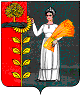 ПОСТАНОВЛЕНИЕАдминистрации сельского поселенияМазейский сельсоветДобринского муниципального района Липецкой областиРоссийской Федерации24.12.2021г.                         с.Мазейка                                  № 83О внесении изменений в  муниципальною программу сельского поселения Мазейский  сельсовет «Устойчивое развитие территории сельского поселения Мазейский сельсовет на 2019 – 2024 годы»      В соответствии с Постановлением администрации сельского поселения Мазейский сельсовет №61 от 15.10.2020 «О Порядке разработки, формирования, реализации и проведения оценки эффективности реализации муниципальных программ сельского поселения Мазейский сельсовет Добринского муниципального района Липецкой области» администрация сельского поселения Мазейский сельсовет       ПОСТАНОВЛЯЕТ:1.Внести изменения в муниципальную программу сельского поселения Мазейский сельсовет «Устойчивое развитие территории сельского поселения Мазейский сельсовет  на 2019 – 2024 годы», утвержденную постановлением  от 13.11.2020г. №66, в редакции постановления от 25.12.2020г. №78, в редакции постановления от 25.03.2021г.№16, в редакции постановления от 19.04.2021г. №23, в редакции постановления от 16.06.2021г. №32, в редакции постановления от 16.07.2021г. №40, в редакции постановления от 13.09.2021г. №47  (приложение).       2. Настоящее постановление вступает в силу со дня его официального обнародования.3. Контроль за исполнением настоящего постановления оставляю за собой. Глава администрации    сельского поселенияМазейский сельсовет                                                           Н.И.Тимирев                    ПринятыПостановлением администрации сельского поселения Мазейский  сельсоветот  24.12.2021г. №Измененияв  муниципальную Программу «Устойчивое развитие территории сельского поселения Мазейский  сельсовет  на 2019-2024 годы», утвержденную постановлением от 13.11.2020г. №66, в редакции постановления от 25.12.2020г.№78 , в редакции постановления от 25.03.2021г. №16,  в редакции постановления от 19.04.2021г. №23, в редакции постановления от 16.06.2021г. №32 , в редакции постановления от 16.07.2021г. №40, в редакции постановления от 13.09.2021г. №47              1.  Внести в муниципальную программу следующие изменения:1.1 В паспорте муниципальной программы в таблицеОбъемы финансирования составляют цифры  «13 357 480,76»  заменить на цифры          «16 100 908,48»,  из них:2021год- цифры «2676732,47» заменить на цифры «2783664,47» 2022 год- цифры «1133097,25» заменить на цифры «2682305,53»2023 год - цифры «1133097,19» заменить на цифры «1684990,56»2024 год- цифры «1149597» заменить на цифры «1684991,07»1.2 В пункте  2. Приоритеты муниципальной политики в соответствующей сфере социально-экономического развития сельского поселения цели, задачи, показатели эффективности, ресурсное обеспечение, меры государственного регулирования реализации муниципальной программыВ пп 1.6.  абзацы 2-6 изложить в новой редакции (прилагается)Общий объем финансирования Программы за весь период реализации прогнозно составит 16100908,48 руб., в том числе:             -  подпрограммы  « Обеспечение  населения качественной, развитой инфраструктурой и повышение уровня благоустройства территории сельского  поселения Мазейский сельсовет»  -предположительно 8903271,32 руб.;            - подпрограммы  «Развитие  социальной сферы на территории  сельского поселения Мазейский сельсовет» - предположительно 7027202,00 руб.;           -  подпрограммы «Обеспечение  безопасности  человека и природной среды на территории сельского  поселения Мазейский сельсовет»  - предположительно 8900,00 руб.       - подпрограммы .«Обеспечение реализации муниципальной политики  на территории сельского поселении Мазейский сельсовет -предположительно 161535,16 руб.1.3 Внести в П А С П О Р Т Подпрограммы «Обеспечение населения качественной, развитой инфраструктурой и повышение уровня благоустройства территории сельского поселения Мазейский сельсовет» Муниципальной программы «Устойчивое развитие территории сельского поселения Мазейский сельсовет на 2019-2024 годы» следующие изменения:. Прогнозируемый объем финансирования составит  цифры «6 530 769,12» заменить на цифры «8903271,32»;в том числе по годам:2021 г. цифры «1436594,00» заменить на цифры «1543306,00»2022    добавить цифры  1420106,202023    добавить цифры    4228422024     добавить цифры   422842  1.4  В    задаче 3. Улучшение внешнего облика жилого фонда поселения, условий проживания граждан. В пп. 2.3.  абзац 3 изложить в новой редакцииПрогнозируемая потребность в ресурсном обеспечении для реализации данной Подпрограммы составит 8903271,32 рублей;в том числе по годам:2019 г-2115481,122020 г-2978694,002021 г.- 1543306,00 2022 г-1420106,202023 г-422842,002024 г-422842,002. Внести в П А С П О Р Т Подпрограммы   «Развитие  социальной сферы на территории  сельского поселения Мазейский сельсовет» Муниципальной программы «Устойчивое развитие территории сельского поселения Мазейский сельсовет на 2019-2024 годы» следующие изменения:2.1. Прогнозируемый объем финансирования составит  цифры «6 682 753,00» заменить на цифры «7027202,00»;в том числе по годам:2021 г. цифры «1194062,00» заменить на цифры «1196882»2022 г. цифры «1121597,00» заменить на цифры «1236140»2023 г. цифры «1121597,00» заменить на цифры «1236140»2024 г. цифры «1131597,00» заменить на цифры «1236140»2.2 В Задаче 2. Поддержка и развитие творческого потенциала  сельского поселения.пп.2.3. абзац 3 изложить в новой редакцииПрогнозируемая потребность в ресурсном обеспечении для реализации данной Подпрограммы составит 7027202,00  руб., в том числе по годам:2019-10753002020-10466002021 г. «1196882»2022 г. «1236140»2023 г. «1236140»2024 г. «1236140»3. Внести в П А С П О Р Т Подпрограммы   «Обеспечение безопасности человека и природной среды на территории сельского поселения   Мазейский сельсовет »Муниципальной программы «Устойчивое развитие территории сельского поселения Мазейский сельсовет на 2019-2024 годы» следующие изменения3.1 Прогнозируемый объем финансирования составит  цифры «21500» заменить на цифры «8900»;в том числе по годам:2021 г. цифры «0,00» заменить на цифры «8900»2024 г. цифры «10000,00» удалить   В Задаче 1. Обеспечение проведения мероприятий по ГО и защите населения от ЧС природного и техногенного характера, пожарной безопасности, безопасности людей на водных объектах, сохранение окружающей среды.пп.2.3. абзац 3 изложить в новой редакцииПрогнозируемая потребность в ресурсном обеспечении для реализации данной Подпрограммы составит 8900,00  руб., в том числе по годам:2021 г. – 8900,00 руб.,4. Внести в П А С П О Р Т Подпрограммы   «Обеспечение  безопасности  человека и природной среды на территории сельского  поселения Мазейский сельсовет» Муниципальной программы «Устойчивое развитие территории сельского поселения Мазейский сельсовет на 2019-2024 годы» следующие изменения:4.1  . Прогнозируемый объем финансирования составит  цифры «122458,64» заменить на цифры «161535,16»;в том числе по годам:202 35120,47 заменить на 34576,472022 15500,25 заменить на 26059,332023 15500,19 заменить на 26008,562024 8000 заменить на 26009,074.2. В Задаче 1. Обеспечение финансово-экономических гарантий развития органов местного самоуправления.    пп.2.3. абзац 3 изложить в новой редакцииПрогнозируемая потребность в ресурсном обеспечении для реализации данной Подпрограммы составит 161535,16 руб., в том числе по годам:2019-22144,272020-26737,462021 г. –  34576,47 руб.,2022  26059,332023  26008,562024  26009,071.5 Приложение  № 1  к муниципальной программе изложить в новой редакции (прилагается)Приложение № 1 кмуниципальной программеСведения о целях, задачах, индикаторах, показателях, ресурсном обеспечении в разрезе источников финансирования муниципальной программы «Устойчивое развитие территории сельского поселения Мазейский сельсовет на 2019-2024 годы»N п/пНаименованиецелей, индикаторов,задач, 1  показателей,подпрограмм, основных мероприятий, мероприятий приоритетных (региональных) проектов,мероприятий, финансирование которыхосуществляется спривлечением субсидий, иных межбюджетныхтрансфертов изфедерального, областного, районногобюджетовОтветственный исполнитель,соисполнительОтветственный исполнитель,соисполнительИсточники ресурсного обеспеченияИсточники ресурсного обеспеченияЕЕдиница измеренияЕЕдиница измеренияЕЕдиница измеренияЕЕдиница измеренияЕЕдиница измеренияЕЕдиница измеренияЗначения индикаторов, показателей и объемов финансированияЗначения индикаторов, показателей и объемов финансированияЗначения индикаторов, показателей и объемов финансированияЗначения индикаторов, показателей и объемов финансированияЗначения индикаторов, показателей и объемов финансированияЗначения индикаторов, показателей и объемов финансированияЗначения индикаторов, показателей и объемов финансированияЗначения индикаторов, показателей и объемов финансированияЗначения индикаторов, показателей и объемов финансированияЗначения индикаторов, показателей и объемов финансированияЗначения индикаторов, показателей и объемов финансированияЗначения индикаторов, показателей и объемов финансированияЗначения индикаторов, показателей и объемов финансированияЗначения индикаторов, показателей и объемов финансированияЗначения индикаторов, показателей и объемов финансированияЗначения индикаторов, показателей и объемов финансированияЗначения индикаторов, показателей и объемов финансированияЗначения индикаторов, показателей и объемов финансированияN п/пНаименованиецелей, индикаторов,задач, 1  показателей,подпрограмм, основных мероприятий, мероприятий приоритетных (региональных) проектов,мероприятий, финансирование которыхосуществляется спривлечением субсидий, иных межбюджетныхтрансфертов изфедерального, областного, районногобюджетовОтветственный исполнитель,соисполнительОтветственный исполнитель,соисполнительИсточники ресурсного обеспеченияИсточники ресурсного обеспеченияЕЕдиница измеренияЕЕдиница измеренияЕЕдиница измеренияЕЕдиница измеренияЕЕдиница измеренияЕЕдиница измерения2018г.2018г.2018г.2019г.2020г. 2020г. 2020г. 2021 г.2021 г.2021 г.2022г.2022г.2022г.2023 г.2023 г.2024г.2024г.2024г.11Цель муниципальной программы:  Повышение качества жизни населения, его занятости и самозанятости, экономических, социальных и культурных возможностей на основе экономического и социального развития поселения.Цель муниципальной программы:  Повышение качества жизни населения, его занятости и самозанятости, экономических, социальных и культурных возможностей на основе экономического и социального развития поселения.Цель муниципальной программы:  Повышение качества жизни населения, его занятости и самозанятости, экономических, социальных и культурных возможностей на основе экономического и социального развития поселения.Цель муниципальной программы:  Повышение качества жизни населения, его занятости и самозанятости, экономических, социальных и культурных возможностей на основе экономического и социального развития поселения.Цель муниципальной программы:  Повышение качества жизни населения, его занятости и самозанятости, экономических, социальных и культурных возможностей на основе экономического и социального развития поселения.Цель муниципальной программы:  Повышение качества жизни населения, его занятости и самозанятости, экономических, социальных и культурных возможностей на основе экономического и социального развития поселения.Цель муниципальной программы:  Повышение качества жизни населения, его занятости и самозанятости, экономических, социальных и культурных возможностей на основе экономического и социального развития поселения.Цель муниципальной программы:  Повышение качества жизни населения, его занятости и самозанятости, экономических, социальных и культурных возможностей на основе экономического и социального развития поселения.Цель муниципальной программы:  Повышение качества жизни населения, его занятости и самозанятости, экономических, социальных и культурных возможностей на основе экономического и социального развития поселения.Цель муниципальной программы:  Повышение качества жизни населения, его занятости и самозанятости, экономических, социальных и культурных возможностей на основе экономического и социального развития поселения.Цель муниципальной программы:  Повышение качества жизни населения, его занятости и самозанятости, экономических, социальных и культурных возможностей на основе экономического и социального развития поселения.Цель муниципальной программы:  Повышение качества жизни населения, его занятости и самозанятости, экономических, социальных и культурных возможностей на основе экономического и социального развития поселения.Цель муниципальной программы:  Повышение качества жизни населения, его занятости и самозанятости, экономических, социальных и культурных возможностей на основе экономического и социального развития поселения.Цель муниципальной программы:  Повышение качества жизни населения, его занятости и самозанятости, экономических, социальных и культурных возможностей на основе экономического и социального развития поселения.Цель муниципальной программы:  Повышение качества жизни населения, его занятости и самозанятости, экономических, социальных и культурных возможностей на основе экономического и социального развития поселения.Цель муниципальной программы:  Повышение качества жизни населения, его занятости и самозанятости, экономических, социальных и культурных возможностей на основе экономического и социального развития поселения.Цель муниципальной программы:  Повышение качества жизни населения, его занятости и самозанятости, экономических, социальных и культурных возможностей на основе экономического и социального развития поселения.Цель муниципальной программы:  Повышение качества жизни населения, его занятости и самозанятости, экономических, социальных и культурных возможностей на основе экономического и социального развития поселения.Цель муниципальной программы:  Повышение качества жизни населения, его занятости и самозанятости, экономических, социальных и культурных возможностей на основе экономического и социального развития поселения.Цель муниципальной программы:  Повышение качества жизни населения, его занятости и самозанятости, экономических, социальных и культурных возможностей на основе экономического и социального развития поселения.Цель муниципальной программы:  Повышение качества жизни населения, его занятости и самозанятости, экономических, социальных и культурных возможностей на основе экономического и социального развития поселения.Цель муниципальной программы:  Повышение качества жизни населения, его занятости и самозанятости, экономических, социальных и культурных возможностей на основе экономического и социального развития поселения.Цель муниципальной программы:  Повышение качества жизни населения, его занятости и самозанятости, экономических, социальных и культурных возможностей на основе экономического и социального развития поселения.Цель муниципальной программы:  Повышение качества жизни населения, его занятости и самозанятости, экономических, социальных и культурных возможностей на основе экономического и социального развития поселения.Цель муниципальной программы:  Повышение качества жизни населения, его занятости и самозанятости, экономических, социальных и культурных возможностей на основе экономического и социального развития поселения.Цель муниципальной программы:  Повышение качества жизни населения, его занятости и самозанятости, экономических, социальных и культурных возможностей на основе экономического и социального развития поселения.Цель муниципальной программы:  Повышение качества жизни населения, его занятости и самозанятости, экономических, социальных и культурных возможностей на основе экономического и социального развития поселения.Цель муниципальной программы:  Повышение качества жизни населения, его занятости и самозанятости, экономических, социальных и культурных возможностей на основе экономического и социального развития поселения.Цель муниципальной программы:  Повышение качества жизни населения, его занятости и самозанятости, экономических, социальных и культурных возможностей на основе экономического и социального развития поселения.22Индикатор 1. Количество предприятий сферы культуры, коммунального хозяйства, расположенных на территории поселенияАдминистрация сельского поселенияАдминистрация сельского поселенияед.ед.ед.ед.ед.ед.44444444444444444433Индикатор 2. Создание новых рабочих местАдминистрация сельского поселенияАдминистрация сельского поселенияед.ед.ед.ед.ед.ед.1111111112333444554Индикатор 3. Темп роста налоговых поступленийАдминистрация сельского поселенияАдминистрация сельского поселения%%%%%%3333333333444444445Индикатор 4. Количество площадок ТБО(сбора мусора), игровых площадок для детейАдминистрация сельского поселенияАдминистрация сельского поселенияед.ед.ед.ед.ед.ед.11111111133333333366Индикатор 5. Количество дорог общего пользования с твердым покрытиемАдминистрация сельского поселенияАдминистрация сельского поселениякм.км.км.км.км.км.16,216,216,216,216,216,216,216,216,216,216,216,216,216,216,216,216,216,27Индикатор 6. Количество мероприятий по наглядной агитации в сфере безопасности по ГО и ЧС и пожарной безопасности.Администрация сельского поселенияАдминистрация сельского поселенияед.ед.ед.ед.ед.ед.11111111111111111188Индикатор 7. Количество пожарных водоемов и гидрантовАдминистрация сельского поселенияАдминистрация сельского поселенияед.ед.ед.ед.ед.ед.2222222222222222229Индикатор 8. Количество мест отдыха, пляжей.Администрация сельского поселенияАдминистрация сельского поселенияед.ед.ед.ед.ед.ед.22222222222222222210Индикатор 9. Количество проживаемого населения.Администрация сельского поселенияАдминистрация сельского поселениячел.чел.чел.чел.чел.чел.10861086108611481157115711571157115711601161116111611162116211621165116511Индикатор 10. Ввод жилья.Администрация сельского поселенияАдминистрация сельского поселениякв.м.кв.м.кв.м.кв.м.кв.м.кв.м.57757757757760060060060060060060060060060060060060060012Индикатор 11. Количество муниципальных служащих прошедших повышение квалификации,Администрация сельского поселенияАдминистрация сельского поселениячел.чел.чел.чел.чел.чел.222133333111111133.13Задача 1 муниципальной программы: Обеспечение жителей качественной инфраструктурой и услугами благоустройства.14Показатель 1 задачи 1. муниципальной программы: Удельный вес дорог с твердым покрытием в общей протяженности дорог местного значения в пределах поселенияАдминистрация сельского поселенияАдминистрация сельского поселения%%%%%%94949496999999999910010010010010010010010010015Показатель 2 задачи 1. муниципальной программы: Доля протяженности освещенных частей улиц, проездов в их общей протяженностиАдминистрация сельского поселенияАдминистрация сельского поселения%%%%%%10010010010010010010010010010010010010010010010010010016Показатель 3 задачи 1. муниципальной программы:  Обеспеченность населения централизованным водоснабжениемАдминистрация сельского поселенияАдминистрация сельского поселения%%%%%%8080808080808080808080808080808010010017Показатель 4 задачи 1. муниципальной программы: Обеспечение населения поселения централизованным газоснабжениемАдминистрация сельского поселенияАдминистрация сельского поселения%%%%%%100100100100100100100100100100100100100100100100100100118Подпрограмма 1. Обеспечение  населения качественной, развитой инфраструктурой и повышение уровня благоустройства территории сельского  поселения Мазейский сельсовет.Подпрограмма 1. Обеспечение  населения качественной, развитой инфраструктурой и повышение уровня благоустройства территории сельского  поселения Мазейский сельсовет.Подпрограмма 1. Обеспечение  населения качественной, развитой инфраструктурой и повышение уровня благоустройства территории сельского  поселения Мазейский сельсовет.Подпрограмма 1. Обеспечение  населения качественной, развитой инфраструктурой и повышение уровня благоустройства территории сельского  поселения Мазейский сельсовет.Подпрограмма 1. Обеспечение  населения качественной, развитой инфраструктурой и повышение уровня благоустройства территории сельского  поселения Мазейский сельсовет.Подпрограмма 1. Обеспечение  населения качественной, развитой инфраструктурой и повышение уровня благоустройства территории сельского  поселения Мазейский сельсовет.Подпрограмма 1. Обеспечение  населения качественной, развитой инфраструктурой и повышение уровня благоустройства территории сельского  поселения Мазейский сельсовет.Подпрограмма 1. Обеспечение  населения качественной, развитой инфраструктурой и повышение уровня благоустройства территории сельского  поселения Мазейский сельсовет.Подпрограмма 1. Обеспечение  населения качественной, развитой инфраструктурой и повышение уровня благоустройства территории сельского  поселения Мазейский сельсовет.Подпрограмма 1. Обеспечение  населения качественной, развитой инфраструктурой и повышение уровня благоустройства территории сельского  поселения Мазейский сельсовет.Подпрограмма 1. Обеспечение  населения качественной, развитой инфраструктурой и повышение уровня благоустройства территории сельского  поселения Мазейский сельсовет.Подпрограмма 1. Обеспечение  населения качественной, развитой инфраструктурой и повышение уровня благоустройства территории сельского  поселения Мазейский сельсовет.Подпрограмма 1. Обеспечение  населения качественной, развитой инфраструктурой и повышение уровня благоустройства территории сельского  поселения Мазейский сельсовет.Подпрограмма 1. Обеспечение  населения качественной, развитой инфраструктурой и повышение уровня благоустройства территории сельского  поселения Мазейский сельсовет.Подпрограмма 1. Обеспечение  населения качественной, развитой инфраструктурой и повышение уровня благоустройства территории сельского  поселения Мазейский сельсовет.Подпрограмма 1. Обеспечение  населения качественной, развитой инфраструктурой и повышение уровня благоустройства территории сельского  поселения Мазейский сельсовет.Подпрограмма 1. Обеспечение  населения качественной, развитой инфраструктурой и повышение уровня благоустройства территории сельского  поселения Мазейский сельсовет.Подпрограмма 1. Обеспечение  населения качественной, развитой инфраструктурой и повышение уровня благоустройства территории сельского  поселения Мазейский сельсовет.Подпрограмма 1. Обеспечение  населения качественной, развитой инфраструктурой и повышение уровня благоустройства территории сельского  поселения Мазейский сельсовет.Подпрограмма 1. Обеспечение  населения качественной, развитой инфраструктурой и повышение уровня благоустройства территории сельского  поселения Мазейский сельсовет.Подпрограмма 1. Обеспечение  населения качественной, развитой инфраструктурой и повышение уровня благоустройства территории сельского  поселения Мазейский сельсовет.Подпрограмма 1. Обеспечение  населения качественной, развитой инфраструктурой и повышение уровня благоустройства территории сельского  поселения Мазейский сельсовет.Подпрограмма 1. Обеспечение  населения качественной, развитой инфраструктурой и повышение уровня благоустройства территории сельского  поселения Мазейский сельсовет.Подпрограмма 1. Обеспечение  населения качественной, развитой инфраструктурой и повышение уровня благоустройства территории сельского  поселения Мазейский сельсовет.Подпрограмма 1. Обеспечение  населения качественной, развитой инфраструктурой и повышение уровня благоустройства территории сельского  поселения Мазейский сельсовет.Подпрограмма 1. Обеспечение  населения качественной, развитой инфраструктурой и повышение уровня благоустройства территории сельского  поселения Мазейский сельсовет.Подпрограмма 1. Обеспечение  населения качественной, развитой инфраструктурой и повышение уровня благоустройства территории сельского  поселения Мазейский сельсовет.Подпрограмма 1. Обеспечение  населения качественной, развитой инфраструктурой и повышение уровня благоустройства территории сельского  поселения Мазейский сельсовет.Подпрограмма 1. Обеспечение  населения качественной, развитой инфраструктурой и повышение уровня благоустройства территории сельского  поселения Мазейский сельсовет.119ЗаЗадача 1 подпрограммы 1.   Развитие инженерной инфраструктуры территории сельского поселенияЗаЗадача 1 подпрограммы 1.   Развитие инженерной инфраструктуры территории сельского поселенияЗаЗадача 1 подпрограммы 1.   Развитие инженерной инфраструктуры территории сельского поселенияЗаЗадача 1 подпрограммы 1.   Развитие инженерной инфраструктуры территории сельского поселенияЗаЗадача 1 подпрограммы 1.   Развитие инженерной инфраструктуры территории сельского поселенияЗаЗадача 1 подпрограммы 1.   Развитие инженерной инфраструктуры территории сельского поселенияЗаЗадача 1 подпрограммы 1.   Развитие инженерной инфраструктуры территории сельского поселенияЗаЗадача 1 подпрограммы 1.   Развитие инженерной инфраструктуры территории сельского поселенияЗаЗадача 1 подпрограммы 1.   Развитие инженерной инфраструктуры территории сельского поселенияЗаЗадача 1 подпрограммы 1.   Развитие инженерной инфраструктуры территории сельского поселенияЗаЗадача 1 подпрограммы 1.   Развитие инженерной инфраструктуры территории сельского поселенияЗаЗадача 1 подпрограммы 1.   Развитие инженерной инфраструктуры территории сельского поселенияЗаЗадача 1 подпрограммы 1.   Развитие инженерной инфраструктуры территории сельского поселенияЗаЗадача 1 подпрограммы 1.   Развитие инженерной инфраструктуры территории сельского поселенияЗаЗадача 1 подпрограммы 1.   Развитие инженерной инфраструктуры территории сельского поселенияЗаЗадача 1 подпрограммы 1.   Развитие инженерной инфраструктуры территории сельского поселенияЗаЗадача 1 подпрограммы 1.   Развитие инженерной инфраструктуры территории сельского поселенияЗаЗадача 1 подпрограммы 1.   Развитие инженерной инфраструктуры территории сельского поселенияЗаЗадача 1 подпрограммы 1.   Развитие инженерной инфраструктуры территории сельского поселенияЗаЗадача 1 подпрограммы 1.   Развитие инженерной инфраструктуры территории сельского поселенияЗаЗадача 1 подпрограммы 1.   Развитие инженерной инфраструктуры территории сельского поселенияЗаЗадача 1 подпрограммы 1.   Развитие инженерной инфраструктуры территории сельского поселенияЗаЗадача 1 подпрограммы 1.   Развитие инженерной инфраструктуры территории сельского поселенияЗаЗадача 1 подпрограммы 1.   Развитие инженерной инфраструктуры территории сельского поселенияЗаЗадача 1 подпрограммы 1.   Развитие инженерной инфраструктуры территории сельского поселенияЗаЗадача 1 подпрограммы 1.   Развитие инженерной инфраструктуры территории сельского поселенияЗаЗадача 1 подпрограммы 1.   Развитие инженерной инфраструктуры территории сельского поселенияЗаЗадача 1 подпрограммы 1.   Развитие инженерной инфраструктуры территории сельского поселенияЗаЗадача 1 подпрограммы 1.   Развитие инженерной инфраструктуры территории сельского поселения20Показатель 1 задачи 1 подпрограммы 1Протяженность построенных, капитально отремонтированных и прошедших  текущий ремонт дорогАдминистрация сельского поселенияАдминистрация сельского поселениякм.км.км.км.0,30,30,30,30,30,50,50,50,50,50,50,50,50,50,50,50,50,50,70,721Основное мероприятие 1  задачи 1 подпрограммы 1. Содержание инженерной инфраструктуры сельского поселения. Администрация сельского поселенияАдминистрация сельского поселенияВсегоВсегоруб.руб.руб.руб.ХХХХХ217286217286120374312037431203743120374367539256539256539256539221Основное мероприятие 1  задачи 1 подпрограммы 1. Содержание инженерной инфраструктуры сельского поселения. Администрация сельского поселенияАдминистрация сельского поселенияфедеральный бюджетфедеральный бюджетруб.руб.руб.руб.ХХХХХ21Основное мероприятие 1  задачи 1 подпрограммы 1. Содержание инженерной инфраструктуры сельского поселения. Администрация сельского поселенияАдминистрация сельского поселенияобластной бюджетобластной бюджетруб.руб.руб.руб.ХХХХХ21Основное мероприятие 1  задачи 1 подпрограммы 1. Содержание инженерной инфраструктуры сельского поселения. Администрация сельского поселенияАдминистрация сельского поселения районный бюджет районный бюджетруб.руб.руб.руб.ХХХХХ217286217286120374312037431203743120374367539256539256539256539221Основное мероприятие 1  задачи 1 подпрограммы 1. Содержание инженерной инфраструктуры сельского поселения. Администрация сельского поселенияАдминистрация сельского поселениябюджет поселениябюджет поселенияруб.руб.руб.руб.ХХХХХ21Основное мероприятие 1  задачи 1 подпрограммы 1. Содержание инженерной инфраструктуры сельского поселения. Администрация сельского поселенияАдминистрация сельского поселения средствавнебюджетныхисточников средствавнебюджетныхисточниковруб.руб.руб.руб.ХХХХХ222Задача 2 подпрограммы 1. Обеспечение проведения  мероприятий по благоустройству территории поселения.Задача 2 подпрограммы 1. Обеспечение проведения  мероприятий по благоустройству территории поселения.Задача 2 подпрограммы 1. Обеспечение проведения  мероприятий по благоустройству территории поселения.Задача 2 подпрограммы 1. Обеспечение проведения  мероприятий по благоустройству территории поселения.Задача 2 подпрограммы 1. Обеспечение проведения  мероприятий по благоустройству территории поселения.Задача 2 подпрограммы 1. Обеспечение проведения  мероприятий по благоустройству территории поселения.Задача 2 подпрограммы 1. Обеспечение проведения  мероприятий по благоустройству территории поселения.Задача 2 подпрограммы 1. Обеспечение проведения  мероприятий по благоустройству территории поселения.Задача 2 подпрограммы 1. Обеспечение проведения  мероприятий по благоустройству территории поселения.Задача 2 подпрограммы 1. Обеспечение проведения  мероприятий по благоустройству территории поселения.Задача 2 подпрограммы 1. Обеспечение проведения  мероприятий по благоустройству территории поселения.Задача 2 подпрограммы 1. Обеспечение проведения  мероприятий по благоустройству территории поселения.Задача 2 подпрограммы 1. Обеспечение проведения  мероприятий по благоустройству территории поселения.Задача 2 подпрограммы 1. Обеспечение проведения  мероприятий по благоустройству территории поселения.Задача 2 подпрограммы 1. Обеспечение проведения  мероприятий по благоустройству территории поселения.Задача 2 подпрограммы 1. Обеспечение проведения  мероприятий по благоустройству территории поселения.Задача 2 подпрограммы 1. Обеспечение проведения  мероприятий по благоустройству территории поселения.Задача 2 подпрограммы 1. Обеспечение проведения  мероприятий по благоустройству территории поселения.Задача 2 подпрограммы 1. Обеспечение проведения  мероприятий по благоустройству территории поселения.Задача 2 подпрограммы 1. Обеспечение проведения  мероприятий по благоустройству территории поселения.Задача 2 подпрограммы 1. Обеспечение проведения  мероприятий по благоустройству территории поселения.Задача 2 подпрограммы 1. Обеспечение проведения  мероприятий по благоустройству территории поселения.Задача 2 подпрограммы 1. Обеспечение проведения  мероприятий по благоустройству территории поселения.Задача 2 подпрограммы 1. Обеспечение проведения  мероприятий по благоустройству территории поселения.Задача 2 подпрограммы 1. Обеспечение проведения  мероприятий по благоустройству территории поселения.Задача 2 подпрограммы 1. Обеспечение проведения  мероприятий по благоустройству территории поселения.Задача 2 подпрограммы 1. Обеспечение проведения  мероприятий по благоустройству территории поселения.Задача 2 подпрограммы 1. Обеспечение проведения  мероприятий по благоустройству территории поселения.Задача 2 подпрограммы 1. Обеспечение проведения  мероприятий по благоустройству территории поселения.23Показатель 1 задачи 2 подпрограммы 1Протяженность освещенных  частей улиц, проездовАдминистрация сельского поселенияАдминистрация сельского поселениякм..км..км..км..км..2020202012,412,412,412,412,412,412,412,412,412,412,412,412,412,412,424Основное мероприятие 2  задачи 2 подпрограммы 1Текущие расходы на содержание, реконструкцию и поддержание в рабочем состоянии систем уличного освещения сельского поселенияАдминистрация сельского поселенияАдминистрация сельского поселенияВсегоВсегоруб.руб.руб.руб.руб.ХХХХ27792227792227792238629038629038629051675942284242284242284242284242284242284242284242284224Основное мероприятие 2  задачи 2 подпрограммы 1Текущие расходы на содержание, реконструкцию и поддержание в рабочем состоянии систем уличного освещения сельского поселенияАдминистрация сельского поселенияАдминистрация сельского поселенияфедеральный бюджетфедеральный бюджетруб.руб.руб.руб.руб.ХХХХ24Основное мероприятие 2  задачи 2 подпрограммы 1Текущие расходы на содержание, реконструкцию и поддержание в рабочем состоянии систем уличного освещения сельского поселенияАдминистрация сельского поселенияАдминистрация сельского поселенияобластной бюджетобластной бюджетруб.руб.руб.руб.руб.ХХХХ24Основное мероприятие 2  задачи 2 подпрограммы 1Текущие расходы на содержание, реконструкцию и поддержание в рабочем состоянии систем уличного освещения сельского поселенияАдминистрация сельского поселенияАдминистрация сельского поселения районный бюджет районный бюджетруб.руб.руб.руб.руб.ХХХХ24Основное мероприятие 2  задачи 2 подпрограммы 1Текущие расходы на содержание, реконструкцию и поддержание в рабочем состоянии систем уличного освещения сельского поселенияАдминистрация сельского поселенияАдминистрация сельского поселениябюджет поселениябюджет поселенияруб.руб.руб.руб.руб.ХХХХ27792227792227792238629038629038629051675942284242284242284242284242284242284242284242284224Основное мероприятие 2  задачи 2 подпрограммы 1Текущие расходы на содержание, реконструкцию и поддержание в рабочем состоянии систем уличного освещения сельского поселенияАдминистрация сельского поселенияАдминистрация сельского поселения средствавнебюджетныхисточников средствавнебюджетныхисточниковруб.руб.руб.руб.руб.ХХХХ25Основное мероприятие 5  задачи 2 подпрограммы 1Прочие мероприятия по благоустройствуАдминистрация сельского поселенияАдминистрация сельского поселенияВсегоВсегоруб.руб.руб.руб.руб.ХХХХ31807431807431807438866138866138866135115579291,1479291,1479291,1425Основное мероприятие 5  задачи 2 подпрограммы 1Прочие мероприятия по благоустройствуАдминистрация сельского поселенияАдминистрация сельского поселенияфедеральный бюджетфедеральный бюджетруб.руб.руб.руб.руб.ХХХХ25Основное мероприятие 5  задачи 2 подпрограммы 1Прочие мероприятия по благоустройствуАдминистрация сельского поселенияАдминистрация сельского поселенияобластной бюджетобластной бюджетруб.руб.руб.руб.руб.ХХХХ25Основное мероприятие 5  задачи 2 подпрограммы 1Прочие мероприятия по благоустройствуАдминистрация сельского поселенияАдминистрация сельского поселения районный бюджет районный бюджетруб.руб.руб.руб.руб.ХХХХ25Основное мероприятие 5  задачи 2 подпрограммы 1Прочие мероприятия по благоустройствуАдминистрация сельского поселенияАдминистрация сельского поселениябюджет поселениябюджет поселенияруб.руб.руб.руб.руб.ХХХХ31807431807431807438866138866138866135115579291,1479291,1479291,1425Основное мероприятие 5  задачи 2 подпрограммы 1Прочие мероприятия по благоустройствуАдминистрация сельского поселенияАдминистрация сельского поселениясредствавнебюджетныхисточниковсредствавнебюджетныхисточниковруб.руб.руб.руб.руб.ХХХХ26Показатель 2 задачи 2 подпрограммы 1Установка и обустройство детских и спортивных площадок. Администрация сельского поселенияАдминистрация сельского поселенияед.ед.ед.ед.ед.111111111111111111127Показатель 3 задачи 2 подпрограммы 1 Приобретение контейнеров для мусора.Администрация сельского поселенияАдминистрация сельского поселенияшт.шт.шт.шт.шт.6666202020101010101028Основное мероприятие 6  задачи 2 подпрограммы 1Расходы на организацию благоустройства, ремонта и восстановления (реконструкции) воинских захоронений, памятников, монументов, обелисков и иных объектов, увековечивающих память о событиях, об участниках, о ветеранах и жертвах Великой Отечественной войны 1941-1945 годовАдминистрация сельского поселенияАдминистрация сельского поселенияВсегоВсегоруб.руб.руб.руб.руб.ХХХХ421592,62421592,62421592,6228Основное мероприятие 6  задачи 2 подпрограммы 1Расходы на организацию благоустройства, ремонта и восстановления (реконструкции) воинских захоронений, памятников, монументов, обелисков и иных объектов, увековечивающих память о событиях, об участниках, о ветеранах и жертвах Великой Отечественной войны 1941-1945 годовАдминистрация сельского поселенияАдминистрация сельского поселенияфедеральный бюджетфедеральный бюджетруб.руб.руб.руб.руб.ХХХХ28Основное мероприятие 6  задачи 2 подпрограммы 1Расходы на организацию благоустройства, ремонта и восстановления (реконструкции) воинских захоронений, памятников, монументов, обелисков и иных объектов, увековечивающих память о событиях, об участниках, о ветеранах и жертвах Великой Отечественной войны 1941-1945 годовАдминистрация сельского поселенияАдминистрация сельского поселенияобластной бюджетобластной бюджетруб.руб.руб.руб.руб.ХХХХ340592,62340592,62340592,6228Основное мероприятие 6  задачи 2 подпрограммы 1Расходы на организацию благоустройства, ремонта и восстановления (реконструкции) воинских захоронений, памятников, монументов, обелисков и иных объектов, увековечивающих память о событиях, об участниках, о ветеранах и жертвах Великой Отечественной войны 1941-1945 годовАдминистрация сельского поселенияАдминистрация сельского поселения районный бюджет районный бюджетруб.руб.руб.руб.руб.ХХХХ28Основное мероприятие 6  задачи 2 подпрограммы 1Расходы на организацию благоустройства, ремонта и восстановления (реконструкции) воинских захоронений, памятников, монументов, обелисков и иных объектов, увековечивающих память о событиях, об участниках, о ветеранах и жертвах Великой Отечественной войны 1941-1945 годовАдминистрация сельского поселенияАдминистрация сельского поселениябюджет поселениябюджет поселенияруб.руб.руб.руб.руб.ХХХХ81000810008100028Основное мероприятие 6  задачи 2 подпрограммы 1Расходы на организацию благоустройства, ремонта и восстановления (реконструкции) воинских захоронений, памятников, монументов, обелисков и иных объектов, увековечивающих память о событиях, об участниках, о ветеранах и жертвах Великой Отечественной войны 1941-1945 годовАдминистрация сельского поселенияАдминистрация сельского поселениясредствавнебюджетныхисточниковсредствавнебюджетныхисточниковруб.руб.руб.руб.руб.ХХХХ229Основное мероприятие 7  задачи 2 подпрограммы 1Расходы на организацию благоустройства территорий поселенияАдминистрация сельского поселенияАдминистрация сельского поселенияВсегоВсегоруб.руб.руб.руб.руб.ХХХХ584500584500584500229Основное мероприятие 7  задачи 2 подпрограммы 1Расходы на организацию благоустройства территорий поселенияАдминистрация сельского поселенияАдминистрация сельского поселенияфедеральный бюджетфедеральный бюджетруб.руб.руб.руб.руб.ХХХХ229Основное мероприятие 7  задачи 2 подпрограммы 1Расходы на организацию благоустройства территорий поселенияАдминистрация сельского поселенияАдминистрация сельского поселенияобластной бюджетобластной бюджетруб.руб.руб.руб.руб.ХХХХ575723575723575723229Основное мероприятие 7  задачи 2 подпрограммы 1Расходы на организацию благоустройства территорий поселенияАдминистрация сельского поселенияАдминистрация сельского поселения районный бюджет районный бюджетруб.руб.руб.руб.руб.ХХХХ229Основное мероприятие 7  задачи 2 подпрограммы 1Расходы на организацию благоустройства территорий поселенияАдминистрация сельского поселенияАдминистрация сельского поселениябюджет поселениябюджет поселенияруб.руб.руб.руб.руб.ХХХХ877787778777229Основное мероприятие 7  задачи 2 подпрограммы 1Расходы на организацию благоустройства территорий поселенияАдминистрация сельского поселенияАдминистрация сельского поселениясредствавнебюджетныхисточниковсредствавнебюджетныхисточниковруб.руб.руб.руб.руб.ХХХХ330Основное мероприятие 8  задачи 2 подпрограммы 1Расходы на организацию благоустройства территорий поселения (зона спортивной площадки)Администрация сельского поселенияАдминистрация сельского поселенияВсегоВсегоруб.руб.руб.руб.руб.ХХХХ296106,50296106,50296106,50330Основное мероприятие 8  задачи 2 подпрограммы 1Расходы на организацию благоустройства территорий поселения (зона спортивной площадки)Администрация сельского поселенияАдминистрация сельского поселенияфедеральный бюджетфедеральный бюджетруб.руб.руб.руб.руб.ХХХХ330Основное мероприятие 8  задачи 2 подпрограммы 1Расходы на организацию благоустройства территорий поселения (зона спортивной площадки)Администрация сельского поселенияАдминистрация сельского поселенияобластной бюджетобластной бюджетруб.руб.руб.руб.руб.ХХХХ293145293145293145330Основное мероприятие 8  задачи 2 подпрограммы 1Расходы на организацию благоустройства территорий поселения (зона спортивной площадки)Администрация сельского поселенияАдминистрация сельского поселения районный бюджет районный бюджетруб.руб.руб.руб.руб.ХХХХ330Основное мероприятие 8  задачи 2 подпрограммы 1Расходы на организацию благоустройства территорий поселения (зона спортивной площадки)Администрация сельского поселенияАдминистрация сельского поселениябюджет поселениябюджет поселенияруб.руб.руб.руб.руб.ХХХХ2961,502961,502961,50330Основное мероприятие 8  задачи 2 подпрограммы 1Расходы на организацию благоустройства территорий поселения (зона спортивной площадки)Администрация сельского поселенияАдминистрация сельского поселениясредствавнебюджетныхисточниковсредствавнебюджетныхисточниковруб.руб.руб.руб.руб.ХХХХ331Региональный проект «Формирование комфортной городской среды»Администрация сельского поселенияАдминистрация сельского поселенияВсегоВсегоруб.руб.руб.руб.руб.ХХХХ100000010000001000000331Региональный проект «Формирование комфортной городской среды»Администрация сельского поселенияАдминистрация сельского поселенияфедеральный бюджетфедеральный бюджетруб.руб.руб.руб.руб.ХХХХ331Региональный проект «Формирование комфортной городской среды»Администрация сельского поселенияАдминистрация сельского поселенияобластной бюджетобластной бюджетруб.руб.руб.руб.руб.ХХХХ990000990000990000331Региональный проект «Формирование комфортной городской среды»Администрация сельского поселенияАдминистрация сельского поселения районный бюджет районный бюджетруб.руб.руб.руб.руб.ХХХХ331Региональный проект «Формирование комфортной городской среды»Администрация сельского поселенияАдминистрация сельского поселениябюджет поселениябюджет поселенияруб.руб.руб.руб.руб.ХХХХ100001000010000331Региональный проект «Формирование комфортной городской среды»Администрация сельского поселенияАдминистрация сельского поселениясредствавнебюджетныхисточниковсредствавнебюджетныхисточниковруб.руб.руб.руб.руб.ХХХХ332Основное мероприятие 10  задачи 2 подпрограммы 1Устройство площадок ТКОАдминистрация сельского поселенияАдминистрация сельского поселенияВсегоВсегоруб.руб.руб.руб.руб.ХХХХ352581,06352581,06352581,06332Основное мероприятие 10  задачи 2 подпрограммы 1Устройство площадок ТКОАдминистрация сельского поселенияАдминистрация сельского поселенияфедеральный бюджетфедеральный бюджетруб.руб.руб.руб.руб.ХХХХ314854,89314854,89314854,89332Основное мероприятие 10  задачи 2 подпрограммы 1Устройство площадок ТКОАдминистрация сельского поселенияАдминистрация сельского поселенияобластной бюджетобластной бюджетруб.руб.руб.руб.руб.ХХХХ16571,3116571,3116571,31332Основное мероприятие 10  задачи 2 подпрограммы 1Устройство площадок ТКОАдминистрация сельского поселенияАдминистрация сельского поселения районный бюджет районный бюджетруб.руб.руб.руб.руб.ХХХХ332Основное мероприятие 10  задачи 2 подпрограммы 1Устройство площадок ТКОАдминистрация сельского поселенияАдминистрация сельского поселениябюджет поселениябюджет поселенияруб.руб.руб.руб.руб.ХХХХ21154,8621154,8621154,86332Основное мероприятие 10  задачи 2 подпрограммы 1Устройство площадок ТКОАдминистрация сельского поселенияАдминистрация сельского поселениясредства внебюджетныхисточниковсредства внебюджетныхисточниковруб.руб.руб.руб.руб.ХХХХ333Задача 3 подпрограммы 1.    Улучшение внешнего облика жилого фонда поселения, условий проживания граждан.Задача 3 подпрограммы 1.    Улучшение внешнего облика жилого фонда поселения, условий проживания граждан.Задача 3 подпрограммы 1.    Улучшение внешнего облика жилого фонда поселения, условий проживания граждан.Задача 3 подпрограммы 1.    Улучшение внешнего облика жилого фонда поселения, условий проживания граждан.Задача 3 подпрограммы 1.    Улучшение внешнего облика жилого фонда поселения, условий проживания граждан.Задача 3 подпрограммы 1.    Улучшение внешнего облика жилого фонда поселения, условий проживания граждан.Задача 3 подпрограммы 1.    Улучшение внешнего облика жилого фонда поселения, условий проживания граждан.Задача 3 подпрограммы 1.    Улучшение внешнего облика жилого фонда поселения, условий проживания граждан.Задача 3 подпрограммы 1.    Улучшение внешнего облика жилого фонда поселения, условий проживания граждан.Задача 3 подпрограммы 1.    Улучшение внешнего облика жилого фонда поселения, условий проживания граждан.Задача 3 подпрограммы 1.    Улучшение внешнего облика жилого фонда поселения, условий проживания граждан.Задача 3 подпрограммы 1.    Улучшение внешнего облика жилого фонда поселения, условий проживания граждан.Задача 3 подпрограммы 1.    Улучшение внешнего облика жилого фонда поселения, условий проживания граждан.Задача 3 подпрограммы 1.    Улучшение внешнего облика жилого фонда поселения, условий проживания граждан.Задача 3 подпрограммы 1.    Улучшение внешнего облика жилого фонда поселения, условий проживания граждан.Задача 3 подпрограммы 1.    Улучшение внешнего облика жилого фонда поселения, условий проживания граждан.Задача 3 подпрограммы 1.    Улучшение внешнего облика жилого фонда поселения, условий проживания граждан.Задача 3 подпрограммы 1.    Улучшение внешнего облика жилого фонда поселения, условий проживания граждан.Задача 3 подпрограммы 1.    Улучшение внешнего облика жилого фонда поселения, условий проживания граждан.Задача 3 подпрограммы 1.    Улучшение внешнего облика жилого фонда поселения, условий проживания граждан.Задача 3 подпрограммы 1.    Улучшение внешнего облика жилого фонда поселения, условий проживания граждан.Задача 3 подпрограммы 1.    Улучшение внешнего облика жилого фонда поселения, условий проживания граждан.Задача 3 подпрограммы 1.    Улучшение внешнего облика жилого фонда поселения, условий проживания граждан.Задача 3 подпрограммы 1.    Улучшение внешнего облика жилого фонда поселения, условий проживания граждан.Задача 3 подпрограммы 1.    Улучшение внешнего облика жилого фонда поселения, условий проживания граждан.Задача 3 подпрограммы 1.    Улучшение внешнего облика жилого фонда поселения, условий проживания граждан.Задача 3 подпрограммы 1.    Улучшение внешнего облика жилого фонда поселения, условий проживания граждан.Задача 3 подпрограммы 1.    Улучшение внешнего облика жилого фонда поселения, условий проживания граждан.Задача 3 подпрограммы 1.    Улучшение внешнего облика жилого фонда поселения, условий проживания граждан.34Показатель 1 задачи 3 подпрограммы 1Текущий и капитальный ремонт муниципального жилья.Показатель 1 задачи 3 подпрограммы 1Текущий и капитальный ремонт муниципального жилья.Администрация сельского поселениям2м2м2м2505050100100435Итого по подпрограмме 1Итого по подпрограмме 1ХХХруб.руб.руб.ХХХХ2115481,122115481,122115481,122115481,122115481,1229786942978694297869415433061420106,201420106,201420106,2042284242284242284242284242284236Задача 2 муниципальной программы: Сохранение и развитие спорта, культурного потенциала населенияЗадача 2 муниципальной программы: Сохранение и развитие спорта, культурного потенциала населения337Показатель 1 задачи 2. муниципальной программы: Доля населения , систематически занимающегося физической культурой и спортомПоказатель 1 задачи 2. муниципальной программы: Доля населения , систематически занимающегося физической культурой и спортомАдминистрация сельского поселения%%2020202020202525252525252525253030303030404038Показатель 2 задачи 2. муниципальной программы: Доля населения, участвующего в культурно-досуговых мероприятияхПоказатель 2 задачи 2. муниципальной программы: Доля населения, участвующего в культурно-досуговых мероприятияхАдминистрация сельского поселения%%20202020202020202020252525303035353535354040439Подпрограмма 2. Развитие социальной сферы на территории сельского поселения Мазейский сельсоветПодпрограмма 2. Развитие социальной сферы на территории сельского поселения Мазейский сельсоветПодпрограмма 2. Развитие социальной сферы на территории сельского поселения Мазейский сельсоветПодпрограмма 2. Развитие социальной сферы на территории сельского поселения Мазейский сельсоветПодпрограмма 2. Развитие социальной сферы на территории сельского поселения Мазейский сельсоветПодпрограмма 2. Развитие социальной сферы на территории сельского поселения Мазейский сельсоветПодпрограмма 2. Развитие социальной сферы на территории сельского поселения Мазейский сельсоветПодпрограмма 2. Развитие социальной сферы на территории сельского поселения Мазейский сельсоветПодпрограмма 2. Развитие социальной сферы на территории сельского поселения Мазейский сельсоветПодпрограмма 2. Развитие социальной сферы на территории сельского поселения Мазейский сельсоветПодпрограмма 2. Развитие социальной сферы на территории сельского поселения Мазейский сельсоветПодпрограмма 2. Развитие социальной сферы на территории сельского поселения Мазейский сельсоветПодпрограмма 2. Развитие социальной сферы на территории сельского поселения Мазейский сельсоветПодпрограмма 2. Развитие социальной сферы на территории сельского поселения Мазейский сельсоветПодпрограмма 2. Развитие социальной сферы на территории сельского поселения Мазейский сельсоветПодпрограмма 2. Развитие социальной сферы на территории сельского поселения Мазейский сельсоветПодпрограмма 2. Развитие социальной сферы на территории сельского поселения Мазейский сельсоветПодпрограмма 2. Развитие социальной сферы на территории сельского поселения Мазейский сельсоветПодпрограмма 2. Развитие социальной сферы на территории сельского поселения Мазейский сельсоветПодпрограмма 2. Развитие социальной сферы на территории сельского поселения Мазейский сельсоветПодпрограмма 2. Развитие социальной сферы на территории сельского поселения Мазейский сельсоветПодпрограмма 2. Развитие социальной сферы на территории сельского поселения Мазейский сельсоветПодпрограмма 2. Развитие социальной сферы на территории сельского поселения Мазейский сельсоветПодпрограмма 2. Развитие социальной сферы на территории сельского поселения Мазейский сельсоветПодпрограмма 2. Развитие социальной сферы на территории сельского поселения Мазейский сельсоветПодпрограмма 2. Развитие социальной сферы на территории сельского поселения Мазейский сельсоветПодпрограмма 2. Развитие социальной сферы на территории сельского поселения Мазейский сельсоветПодпрограмма 2. Развитие социальной сферы на территории сельского поселения Мазейский сельсоветПодпрограмма 2. Развитие социальной сферы на территории сельского поселения Мазейский сельсовет440Задача 1 подпрограммы 2. Создание условий для формирования духовно-нравственного и здорового образа жизни   Задача 1 подпрограммы 2. Создание условий для формирования духовно-нравственного и здорового образа жизни   Задача 1 подпрограммы 2. Создание условий для формирования духовно-нравственного и здорового образа жизни   Задача 1 подпрограммы 2. Создание условий для формирования духовно-нравственного и здорового образа жизни   Задача 1 подпрограммы 2. Создание условий для формирования духовно-нравственного и здорового образа жизни   Задача 1 подпрограммы 2. Создание условий для формирования духовно-нравственного и здорового образа жизни   Задача 1 подпрограммы 2. Создание условий для формирования духовно-нравственного и здорового образа жизни   Задача 1 подпрограммы 2. Создание условий для формирования духовно-нравственного и здорового образа жизни   Задача 1 подпрограммы 2. Создание условий для формирования духовно-нравственного и здорового образа жизни   Задача 1 подпрограммы 2. Создание условий для формирования духовно-нравственного и здорового образа жизни   Задача 1 подпрограммы 2. Создание условий для формирования духовно-нравственного и здорового образа жизни   Задача 1 подпрограммы 2. Создание условий для формирования духовно-нравственного и здорового образа жизни   Задача 1 подпрограммы 2. Создание условий для формирования духовно-нравственного и здорового образа жизни   Задача 1 подпрограммы 2. Создание условий для формирования духовно-нравственного и здорового образа жизни   Задача 1 подпрограммы 2. Создание условий для формирования духовно-нравственного и здорового образа жизни   Задача 1 подпрограммы 2. Создание условий для формирования духовно-нравственного и здорового образа жизни   Задача 1 подпрограммы 2. Создание условий для формирования духовно-нравственного и здорового образа жизни   Задача 1 подпрограммы 2. Создание условий для формирования духовно-нравственного и здорового образа жизни   Задача 1 подпрограммы 2. Создание условий для формирования духовно-нравственного и здорового образа жизни   Задача 1 подпрограммы 2. Создание условий для формирования духовно-нравственного и здорового образа жизни   Задача 1 подпрограммы 2. Создание условий для формирования духовно-нравственного и здорового образа жизни   Задача 1 подпрограммы 2. Создание условий для формирования духовно-нравственного и здорового образа жизни   Задача 1 подпрограммы 2. Создание условий для формирования духовно-нравственного и здорового образа жизни   Задача 1 подпрограммы 2. Создание условий для формирования духовно-нравственного и здорового образа жизни   Задача 1 подпрограммы 2. Создание условий для формирования духовно-нравственного и здорового образа жизни   Задача 1 подпрограммы 2. Создание условий для формирования духовно-нравственного и здорового образа жизни   Задача 1 подпрограммы 2. Создание условий для формирования духовно-нравственного и здорового образа жизни   Задача 1 подпрограммы 2. Создание условий для формирования духовно-нравственного и здорового образа жизни   Задача 1 подпрограммы 2. Создание условий для формирования духовно-нравственного и здорового образа жизни   41Показатель 1 задачи 1 подпрограммы 2:Количество мероприятий, направленных на физическое развитие, пропаганду здорового образа жизни.Администрация сельского поселенияАдминистрация сельского поселенияед.2222222222233333444444442Основное мероприятие 1 задачи 1 подпрограммы 2:Создание условий и проведение мероприятий, направленных на развитие физической культуры и массового спорта в сельском поселении.Администрация сельского поселенияАдминистрация сельского поселенияВсегоВсегоруб.ХХХХХХХ42Основное мероприятие 1 задачи 1 подпрограммы 2:Создание условий и проведение мероприятий, направленных на развитие физической культуры и массового спорта в сельском поселении.Администрация сельского поселенияАдминистрация сельского поселенияфедеральный бюджетфедеральный бюджетруб.ХХХХХХХ42Основное мероприятие 1 задачи 1 подпрограммы 2:Создание условий и проведение мероприятий, направленных на развитие физической культуры и массового спорта в сельском поселении.Администрация сельского поселенияАдминистрация сельского поселенияобластной бюджетобластной бюджетруб.ХХХХХХХ42Основное мероприятие 1 задачи 1 подпрограммы 2:Создание условий и проведение мероприятий, направленных на развитие физической культуры и массового спорта в сельском поселении.Администрация сельского поселенияАдминистрация сельского поселения районный бюджет районный бюджетруб.ХХХХХХХ42Основное мероприятие 1 задачи 1 подпрограммы 2:Создание условий и проведение мероприятий, направленных на развитие физической культуры и массового спорта в сельском поселении.Администрация сельского поселенияАдминистрация сельского поселениябюджет поселениябюджет поселенияруб.ХХХХХХХ42Основное мероприятие 1 задачи 1 подпрограммы 2:Создание условий и проведение мероприятий, направленных на развитие физической культуры и массового спорта в сельском поселении.Администрация сельского поселенияАдминистрация сельского поселениясредствавнебюджетныхисточниковсредствавнебюджетныхисточниковруб.ХХХХХХХЗадача 2 подпрограммы 2. Поддержка и развитие творческого потенциала сельского поселенияЗадача 2 подпрограммы 2. Поддержка и развитие творческого потенциала сельского поселенияЗадача 2 подпрограммы 2. Поддержка и развитие творческого потенциала сельского поселенияЗадача 2 подпрограммы 2. Поддержка и развитие творческого потенциала сельского поселенияЗадача 2 подпрограммы 2. Поддержка и развитие творческого потенциала сельского поселенияЗадача 2 подпрограммы 2. Поддержка и развитие творческого потенциала сельского поселенияЗадача 2 подпрограммы 2. Поддержка и развитие творческого потенциала сельского поселенияЗадача 2 подпрограммы 2. Поддержка и развитие творческого потенциала сельского поселенияЗадача 2 подпрограммы 2. Поддержка и развитие творческого потенциала сельского поселенияЗадача 2 подпрограммы 2. Поддержка и развитие творческого потенциала сельского поселенияЗадача 2 подпрограммы 2. Поддержка и развитие творческого потенциала сельского поселенияЗадача 2 подпрограммы 2. Поддержка и развитие творческого потенциала сельского поселенияЗадача 2 подпрограммы 2. Поддержка и развитие творческого потенциала сельского поселенияЗадача 2 подпрограммы 2. Поддержка и развитие творческого потенциала сельского поселенияЗадача 2 подпрограммы 2. Поддержка и развитие творческого потенциала сельского поселенияЗадача 2 подпрограммы 2. Поддержка и развитие творческого потенциала сельского поселенияЗадача 2 подпрограммы 2. Поддержка и развитие творческого потенциала сельского поселенияЗадача 2 подпрограммы 2. Поддержка и развитие творческого потенциала сельского поселенияЗадача 2 подпрограммы 2. Поддержка и развитие творческого потенциала сельского поселенияЗадача 2 подпрограммы 2. Поддержка и развитие творческого потенциала сельского поселенияЗадача 2 подпрограммы 2. Поддержка и развитие творческого потенциала сельского поселенияЗадача 2 подпрограммы 2. Поддержка и развитие творческого потенциала сельского поселенияЗадача 2 подпрограммы 2. Поддержка и развитие творческого потенциала сельского поселенияЗадача 2 подпрограммы 2. Поддержка и развитие творческого потенциала сельского поселенияЗадача 2 подпрограммы 2. Поддержка и развитие творческого потенциала сельского поселенияЗадача 2 подпрограммы 2. Поддержка и развитие творческого потенциала сельского поселенияЗадача 2 подпрограммы 2. Поддержка и развитие творческого потенциала сельского поселенияЗадача 2 подпрограммы 2. Поддержка и развитие творческого потенциала сельского поселенияЗадача 2 подпрограммы 2. Поддержка и развитие творческого потенциала сельского поселения443Показатель 1 задачи 2 подпрограммы 2:Количество проводимых культурно-досуговых мероприятий .Администрация сельского поселенияАдминистрация сельского поселенияед.270270270270270270270280280280280280280280285285285285290290290290290444Показатель 2 задачи 2 подпрограммы 2:Количество кружков по интересамАдминистрация сельского поселенияАдминистрация сельского поселенияшт.101010101010101010101012121212121212121212121245Основное мероприятие 2 задачи 2 подпрограммы 2:Создание условий и проведение мероприятий, направленных на развитие культуры сельского поселения.Администрация сельского поселенияАдминистрация сельского поселенияВсегоВсегоруб.ХХХХХХХ107530010753001075300107530010466001046600104660011968821196882123614012361401236140123614012361401236140123614045Основное мероприятие 2 задачи 2 подпрограммы 2:Создание условий и проведение мероприятий, направленных на развитие культуры сельского поселения.Администрация сельского поселенияАдминистрация сельского поселенияфедеральный бюджетфедеральный бюджетруб.ХХХХХХХ45Основное мероприятие 2 задачи 2 подпрограммы 2:Создание условий и проведение мероприятий, направленных на развитие культуры сельского поселения.Администрация сельского поселенияАдминистрация сельского поселенияобластной бюджетобластной бюджетруб.ХХХХХХХ45Основное мероприятие 2 задачи 2 подпрограммы 2:Создание условий и проведение мероприятий, направленных на развитие культуры сельского поселения.Администрация сельского поселенияАдминистрация сельского поселения районный бюджет районный бюджетруб.ХХХХХХХ45Основное мероприятие 2 задачи 2 подпрограммы 2:Создание условий и проведение мероприятий, направленных на развитие культуры сельского поселения.Администрация сельского поселенияАдминистрация сельского поселениябюджет поселениябюджет поселенияруб.ХХХХХХХ107530010753001075300107530010466001046600104660011968821196882123614012361401236140123614012361401236140123614045Основное мероприятие 2 задачи 2 подпрограммы 2:Создание условий и проведение мероприятий, направленных на развитие культуры сельского поселения.Администрация сельского поселенияАдминистрация сельского поселениясредствавнебюджетныхисточниковсредствавнебюджетныхисточниковруб.ХХХХХХХ546Итого по подпрограмме 2ХХХХруб.ХХХХХХХ107530010753001075300107530010466001046600104660011968821196882123614012361401236140123614012361401236140123614047Задача 3 муниципальной программы: Создание условий для безопасного проживания , работы и отдыха на территории поселения, сохранение и развитие природного потенциала поселения.547Показатель 1 задачи 3 муниципальной программы:Количество проведенных комплексных мероприятий по снижению числа чрезвычайных ситуаций природного и техногенного характера, шт.Администрация сельского поселенияАдминистрация сельского поселенияед.11111111111222333333333548Подпрограмма 3. Обеспечение безопасности человека и природной среды на территории сельского поселения Мазейский сельсоветПодпрограмма 3. Обеспечение безопасности человека и природной среды на территории сельского поселения Мазейский сельсоветПодпрограмма 3. Обеспечение безопасности человека и природной среды на территории сельского поселения Мазейский сельсоветПодпрограмма 3. Обеспечение безопасности человека и природной среды на территории сельского поселения Мазейский сельсоветПодпрограмма 3. Обеспечение безопасности человека и природной среды на территории сельского поселения Мазейский сельсоветПодпрограмма 3. Обеспечение безопасности человека и природной среды на территории сельского поселения Мазейский сельсоветПодпрограмма 3. Обеспечение безопасности человека и природной среды на территории сельского поселения Мазейский сельсоветПодпрограмма 3. Обеспечение безопасности человека и природной среды на территории сельского поселения Мазейский сельсоветПодпрограмма 3. Обеспечение безопасности человека и природной среды на территории сельского поселения Мазейский сельсоветПодпрограмма 3. Обеспечение безопасности человека и природной среды на территории сельского поселения Мазейский сельсоветПодпрограмма 3. Обеспечение безопасности человека и природной среды на территории сельского поселения Мазейский сельсоветПодпрограмма 3. Обеспечение безопасности человека и природной среды на территории сельского поселения Мазейский сельсоветПодпрограмма 3. Обеспечение безопасности человека и природной среды на территории сельского поселения Мазейский сельсоветПодпрограмма 3. Обеспечение безопасности человека и природной среды на территории сельского поселения Мазейский сельсоветПодпрограмма 3. Обеспечение безопасности человека и природной среды на территории сельского поселения Мазейский сельсоветПодпрограмма 3. Обеспечение безопасности человека и природной среды на территории сельского поселения Мазейский сельсоветПодпрограмма 3. Обеспечение безопасности человека и природной среды на территории сельского поселения Мазейский сельсоветПодпрограмма 3. Обеспечение безопасности человека и природной среды на территории сельского поселения Мазейский сельсоветПодпрограмма 3. Обеспечение безопасности человека и природной среды на территории сельского поселения Мазейский сельсоветПодпрограмма 3. Обеспечение безопасности человека и природной среды на территории сельского поселения Мазейский сельсоветПодпрограмма 3. Обеспечение безопасности человека и природной среды на территории сельского поселения Мазейский сельсоветПодпрограмма 3. Обеспечение безопасности человека и природной среды на территории сельского поселения Мазейский сельсоветПодпрограмма 3. Обеспечение безопасности человека и природной среды на территории сельского поселения Мазейский сельсоветПодпрограмма 3. Обеспечение безопасности человека и природной среды на территории сельского поселения Мазейский сельсоветПодпрограмма 3. Обеспечение безопасности человека и природной среды на территории сельского поселения Мазейский сельсоветПодпрограмма 3. Обеспечение безопасности человека и природной среды на территории сельского поселения Мазейский сельсоветПодпрограмма 3. Обеспечение безопасности человека и природной среды на территории сельского поселения Мазейский сельсоветПодпрограмма 3. Обеспечение безопасности человека и природной среды на территории сельского поселения Мазейский сельсоветПодпрограмма 3. Обеспечение безопасности человека и природной среды на территории сельского поселения Мазейский сельсовет549Задача подпрограммы 3 . Обеспечение проведения мероприятий по ГО и защите населения от ЧС природного и техногенного характера, пожарной безопасности, безопасности людей на водных объектах, сохранение окружающей среды.Задача подпрограммы 3 . Обеспечение проведения мероприятий по ГО и защите населения от ЧС природного и техногенного характера, пожарной безопасности, безопасности людей на водных объектах, сохранение окружающей среды.Задача подпрограммы 3 . Обеспечение проведения мероприятий по ГО и защите населения от ЧС природного и техногенного характера, пожарной безопасности, безопасности людей на водных объектах, сохранение окружающей среды.Задача подпрограммы 3 . Обеспечение проведения мероприятий по ГО и защите населения от ЧС природного и техногенного характера, пожарной безопасности, безопасности людей на водных объектах, сохранение окружающей среды.Задача подпрограммы 3 . Обеспечение проведения мероприятий по ГО и защите населения от ЧС природного и техногенного характера, пожарной безопасности, безопасности людей на водных объектах, сохранение окружающей среды.Задача подпрограммы 3 . Обеспечение проведения мероприятий по ГО и защите населения от ЧС природного и техногенного характера, пожарной безопасности, безопасности людей на водных объектах, сохранение окружающей среды.Задача подпрограммы 3 . Обеспечение проведения мероприятий по ГО и защите населения от ЧС природного и техногенного характера, пожарной безопасности, безопасности людей на водных объектах, сохранение окружающей среды.Задача подпрограммы 3 . Обеспечение проведения мероприятий по ГО и защите населения от ЧС природного и техногенного характера, пожарной безопасности, безопасности людей на водных объектах, сохранение окружающей среды.Задача подпрограммы 3 . Обеспечение проведения мероприятий по ГО и защите населения от ЧС природного и техногенного характера, пожарной безопасности, безопасности людей на водных объектах, сохранение окружающей среды.Задача подпрограммы 3 . Обеспечение проведения мероприятий по ГО и защите населения от ЧС природного и техногенного характера, пожарной безопасности, безопасности людей на водных объектах, сохранение окружающей среды.Задача подпрограммы 3 . Обеспечение проведения мероприятий по ГО и защите населения от ЧС природного и техногенного характера, пожарной безопасности, безопасности людей на водных объектах, сохранение окружающей среды.Задача подпрограммы 3 . Обеспечение проведения мероприятий по ГО и защите населения от ЧС природного и техногенного характера, пожарной безопасности, безопасности людей на водных объектах, сохранение окружающей среды.Задача подпрограммы 3 . Обеспечение проведения мероприятий по ГО и защите населения от ЧС природного и техногенного характера, пожарной безопасности, безопасности людей на водных объектах, сохранение окружающей среды.Задача подпрограммы 3 . Обеспечение проведения мероприятий по ГО и защите населения от ЧС природного и техногенного характера, пожарной безопасности, безопасности людей на водных объектах, сохранение окружающей среды.Задача подпрограммы 3 . Обеспечение проведения мероприятий по ГО и защите населения от ЧС природного и техногенного характера, пожарной безопасности, безопасности людей на водных объектах, сохранение окружающей среды.Задача подпрограммы 3 . Обеспечение проведения мероприятий по ГО и защите населения от ЧС природного и техногенного характера, пожарной безопасности, безопасности людей на водных объектах, сохранение окружающей среды.Задача подпрограммы 3 . Обеспечение проведения мероприятий по ГО и защите населения от ЧС природного и техногенного характера, пожарной безопасности, безопасности людей на водных объектах, сохранение окружающей среды.Задача подпрограммы 3 . Обеспечение проведения мероприятий по ГО и защите населения от ЧС природного и техногенного характера, пожарной безопасности, безопасности людей на водных объектах, сохранение окружающей среды.Задача подпрограммы 3 . Обеспечение проведения мероприятий по ГО и защите населения от ЧС природного и техногенного характера, пожарной безопасности, безопасности людей на водных объектах, сохранение окружающей среды.Задача подпрограммы 3 . Обеспечение проведения мероприятий по ГО и защите населения от ЧС природного и техногенного характера, пожарной безопасности, безопасности людей на водных объектах, сохранение окружающей среды.Задача подпрограммы 3 . Обеспечение проведения мероприятий по ГО и защите населения от ЧС природного и техногенного характера, пожарной безопасности, безопасности людей на водных объектах, сохранение окружающей среды.Задача подпрограммы 3 . Обеспечение проведения мероприятий по ГО и защите населения от ЧС природного и техногенного характера, пожарной безопасности, безопасности людей на водных объектах, сохранение окружающей среды.Задача подпрограммы 3 . Обеспечение проведения мероприятий по ГО и защите населения от ЧС природного и техногенного характера, пожарной безопасности, безопасности людей на водных объектах, сохранение окружающей среды.Задача подпрограммы 3 . Обеспечение проведения мероприятий по ГО и защите населения от ЧС природного и техногенного характера, пожарной безопасности, безопасности людей на водных объектах, сохранение окружающей среды.Задача подпрограммы 3 . Обеспечение проведения мероприятий по ГО и защите населения от ЧС природного и техногенного характера, пожарной безопасности, безопасности людей на водных объектах, сохранение окружающей среды.Задача подпрограммы 3 . Обеспечение проведения мероприятий по ГО и защите населения от ЧС природного и техногенного характера, пожарной безопасности, безопасности людей на водных объектах, сохранение окружающей среды.Задача подпрограммы 3 . Обеспечение проведения мероприятий по ГО и защите населения от ЧС природного и техногенного характера, пожарной безопасности, безопасности людей на водных объектах, сохранение окружающей среды.Задача подпрограммы 3 . Обеспечение проведения мероприятий по ГО и защите населения от ЧС природного и техногенного характера, пожарной безопасности, безопасности людей на водных объектах, сохранение окружающей среды.Задача подпрограммы 3 . Обеспечение проведения мероприятий по ГО и защите населения от ЧС природного и техногенного характера, пожарной безопасности, безопасности людей на водных объектах, сохранение окружающей среды.550Показатель 1 задачи 1 подпрограммы 3Количество мероприятий, проводимых по защите населения и территории от чрезвычайных ситуаций природного и техногенного характераАдминистрация сельского поселенияАдминистрация сельского поселенияшт.1111111111122233333333351Показатель 2 задачи 1 подпрограммы 3Доля затрат бюджета поселения на мероприятия по защите населения и территории от чрезвычайных ситуаций природного и техногенного характера, гражданскую оборону Администрация сельского поселенияАдминистрация сельского поселения%0,250,250,250,250,30,30,30,30,30,40,40,40,40,40,50,552Основное мероприятие 1 задачи 1 подпрограммы 3:Гражданская оборона, защита населения и территории от чрезвычайных ситуаций природного и техногенного характера, обеспечение пожарной безопасности и безопасности людей на водных объектах и охрана окружающей средыАдминистрация сельского поселенияАдминистрация сельского поселенияВсегоВсегоруб.ХХХХХХХ8900890052Основное мероприятие 1 задачи 1 подпрограммы 3:Гражданская оборона, защита населения и территории от чрезвычайных ситуаций природного и техногенного характера, обеспечение пожарной безопасности и безопасности людей на водных объектах и охрана окружающей средыАдминистрация сельского поселенияАдминистрация сельского поселенияфедеральный бюджетфедеральный бюджетруб.ХХХХХХХ52Основное мероприятие 1 задачи 1 подпрограммы 3:Гражданская оборона, защита населения и территории от чрезвычайных ситуаций природного и техногенного характера, обеспечение пожарной безопасности и безопасности людей на водных объектах и охрана окружающей средыАдминистрация сельского поселенияАдминистрация сельского поселенияобластной бюджетобластной бюджетруб.ХХХХХХХ52Основное мероприятие 1 задачи 1 подпрограммы 3:Гражданская оборона, защита населения и территории от чрезвычайных ситуаций природного и техногенного характера, обеспечение пожарной безопасности и безопасности людей на водных объектах и охрана окружающей средыАдминистрация сельского поселенияАдминистрация сельского поселения районный бюджет районный бюджетруб.ХХХХХХХ52Основное мероприятие 1 задачи 1 подпрограммы 3:Гражданская оборона, защита населения и территории от чрезвычайных ситуаций природного и техногенного характера, обеспечение пожарной безопасности и безопасности людей на водных объектах и охрана окружающей средыАдминистрация сельского поселенияАдминистрация сельского поселениябюджет поселениябюджет поселенияруб.ХХХХХХХ8900890052Основное мероприятие 1 задачи 1 подпрограммы 3:Гражданская оборона, защита населения и территории от чрезвычайных ситуаций природного и техногенного характера, обеспечение пожарной безопасности и безопасности людей на водных объектах и охрана окружающей средыАдминистрация сельского поселенияАдминистрация сельского поселениясредствавнебюджетныхисточниковсредствавнебюджетныхисточниковруб.ХХХХХХХ553Итого по подпрограмме 3ХХХХруб.ХХХХХХХ8900890054Задача 1 муниципальной программы: Повышение эффективности и результативности деятельности органов местного самоуправления.  655Показатель 1 задачи 1 подпрограммы 4:Удельный вес муниципальных служащих, имеющих высшее образование.Администрация сельского поселенияАдминистрация сельского поселения%252525252525252525252525252550505050757575757556Показатель 2 задачи 4 муниципальной программы:Численность муниципальных служащих, прошедших курсы повышения квалификации.Администрация сельского поселенияАдминистрация сельского поселениячел.2222222111133311222221157Подпрограмма 4.  Обеспечение реализации муниципальной политики на территории сельского поселения Мазейский сельсоветПодпрограмма 4.  Обеспечение реализации муниципальной политики на территории сельского поселения Мазейский сельсоветПодпрограмма 4.  Обеспечение реализации муниципальной политики на территории сельского поселения Мазейский сельсоветПодпрограмма 4.  Обеспечение реализации муниципальной политики на территории сельского поселения Мазейский сельсоветПодпрограмма 4.  Обеспечение реализации муниципальной политики на территории сельского поселения Мазейский сельсоветПодпрограмма 4.  Обеспечение реализации муниципальной политики на территории сельского поселения Мазейский сельсоветПодпрограмма 4.  Обеспечение реализации муниципальной политики на территории сельского поселения Мазейский сельсоветПодпрограмма 4.  Обеспечение реализации муниципальной политики на территории сельского поселения Мазейский сельсоветПодпрограмма 4.  Обеспечение реализации муниципальной политики на территории сельского поселения Мазейский сельсоветПодпрограмма 4.  Обеспечение реализации муниципальной политики на территории сельского поселения Мазейский сельсоветПодпрограмма 4.  Обеспечение реализации муниципальной политики на территории сельского поселения Мазейский сельсоветПодпрограмма 4.  Обеспечение реализации муниципальной политики на территории сельского поселения Мазейский сельсоветПодпрограмма 4.  Обеспечение реализации муниципальной политики на территории сельского поселения Мазейский сельсоветПодпрограмма 4.  Обеспечение реализации муниципальной политики на территории сельского поселения Мазейский сельсоветПодпрограмма 4.  Обеспечение реализации муниципальной политики на территории сельского поселения Мазейский сельсоветПодпрограмма 4.  Обеспечение реализации муниципальной политики на территории сельского поселения Мазейский сельсоветПодпрограмма 4.  Обеспечение реализации муниципальной политики на территории сельского поселения Мазейский сельсоветПодпрограмма 4.  Обеспечение реализации муниципальной политики на территории сельского поселения Мазейский сельсоветПодпрограмма 4.  Обеспечение реализации муниципальной политики на территории сельского поселения Мазейский сельсоветПодпрограмма 4.  Обеспечение реализации муниципальной политики на территории сельского поселения Мазейский сельсоветПодпрограмма 4.  Обеспечение реализации муниципальной политики на территории сельского поселения Мазейский сельсоветПодпрограмма 4.  Обеспечение реализации муниципальной политики на территории сельского поселения Мазейский сельсоветПодпрограмма 4.  Обеспечение реализации муниципальной политики на территории сельского поселения Мазейский сельсоветПодпрограмма 4.  Обеспечение реализации муниципальной политики на территории сельского поселения Мазейский сельсоветПодпрограмма 4.  Обеспечение реализации муниципальной политики на территории сельского поселения Мазейский сельсоветПодпрограмма 4.  Обеспечение реализации муниципальной политики на территории сельского поселения Мазейский сельсоветПодпрограмма 4.  Обеспечение реализации муниципальной политики на территории сельского поселения Мазейский сельсоветПодпрограмма 4.  Обеспечение реализации муниципальной политики на территории сельского поселения Мазейский сельсоветПодпрограмма 4.  Обеспечение реализации муниципальной политики на территории сельского поселения Мазейский сельсовет658Задача подпрограммы 4 . Обеспечение финансово-экономического развития органов местного самоуправления.Задача подпрограммы 4 . Обеспечение финансово-экономического развития органов местного самоуправления.Задача подпрограммы 4 . Обеспечение финансово-экономического развития органов местного самоуправления.Задача подпрограммы 4 . Обеспечение финансово-экономического развития органов местного самоуправления.Задача подпрограммы 4 . Обеспечение финансово-экономического развития органов местного самоуправления.Задача подпрограммы 4 . Обеспечение финансово-экономического развития органов местного самоуправления.Задача подпрограммы 4 . Обеспечение финансово-экономического развития органов местного самоуправления.Задача подпрограммы 4 . Обеспечение финансово-экономического развития органов местного самоуправления.Задача подпрограммы 4 . Обеспечение финансово-экономического развития органов местного самоуправления.Задача подпрограммы 4 . Обеспечение финансово-экономического развития органов местного самоуправления.Задача подпрограммы 4 . Обеспечение финансово-экономического развития органов местного самоуправления.Задача подпрограммы 4 . Обеспечение финансово-экономического развития органов местного самоуправления.Задача подпрограммы 4 . Обеспечение финансово-экономического развития органов местного самоуправления.Задача подпрограммы 4 . Обеспечение финансово-экономического развития органов местного самоуправления.Задача подпрограммы 4 . Обеспечение финансово-экономического развития органов местного самоуправления.Задача подпрограммы 4 . Обеспечение финансово-экономического развития органов местного самоуправления.Задача подпрограммы 4 . Обеспечение финансово-экономического развития органов местного самоуправления.Задача подпрограммы 4 . Обеспечение финансово-экономического развития органов местного самоуправления.Задача подпрограммы 4 . Обеспечение финансово-экономического развития органов местного самоуправления.Задача подпрограммы 4 . Обеспечение финансово-экономического развития органов местного самоуправления.Задача подпрограммы 4 . Обеспечение финансово-экономического развития органов местного самоуправления.Задача подпрограммы 4 . Обеспечение финансово-экономического развития органов местного самоуправления.Задача подпрограммы 4 . Обеспечение финансово-экономического развития органов местного самоуправления.Задача подпрограммы 4 . Обеспечение финансово-экономического развития органов местного самоуправления.Задача подпрограммы 4 . Обеспечение финансово-экономического развития органов местного самоуправления.Задача подпрограммы 4 . Обеспечение финансово-экономического развития органов местного самоуправления.Задача подпрограммы 4 . Обеспечение финансово-экономического развития органов местного самоуправления.Задача подпрограммы 4 . Обеспечение финансово-экономического развития органов местного самоуправления.Задача подпрограммы 4 . Обеспечение финансово-экономического развития органов местного самоуправления.59Показатель 1 задачи 1 подпрограммы 4Соотношение расходов на содержание аппарата управления сельского поселения к общему объему доходовАдминистрация сельского поселенияАдминистрация сельского поселения60565656565656565454545445454545454540404040404060Основное мероприятие 2  задачи 1 подпрограммы 4.Приобретение программного обеспечения,  услуг по сопровождению сетевого программного обеспечения в сельском поселении.Администрация сельского поселенияАдминистрация сельского поселенияВсегоВсегоруб.ХХХХХХХ14500,2714500,2714500,2714500,2715000,4615000,4615500,4715500,4715500,4715500,4716000,3316000,3315884,5615884,5615884,5615885,0760Основное мероприятие 2  задачи 1 подпрограммы 4.Приобретение программного обеспечения,  услуг по сопровождению сетевого программного обеспечения в сельском поселении.Администрация сельского поселенияАдминистрация сельского поселенияфедеральный бюджетфедеральный бюджетруб.ХХХХХХХ60Основное мероприятие 2  задачи 1 подпрограммы 4.Приобретение программного обеспечения,  услуг по сопровождению сетевого программного обеспечения в сельском поселении.Администрация сельского поселенияАдминистрация сельского поселенияобластной бюджетобластной бюджетруб.ХХХХХХХ7 737,277 737,277 737,277 737,279948,469948,4610471,4710471,4710471,4710471,4710435,3310435,3310384,5610384,5610384,5610385,0760Основное мероприятие 2  задачи 1 подпрограммы 4.Приобретение программного обеспечения,  услуг по сопровождению сетевого программного обеспечения в сельском поселении.Администрация сельского поселенияАдминистрация сельского поселения районный бюджет районный бюджетруб.ХХХХХХХ60Основное мероприятие 2  задачи 1 подпрограммы 4.Приобретение программного обеспечения,  услуг по сопровождению сетевого программного обеспечения в сельском поселении.Администрация сельского поселенияАдминистрация сельского поселениябюджет поселениябюджет поселенияруб.ХХХХХХХ676367636763676350525052502950295029502955655565550055005500550060Основное мероприятие 2  задачи 1 подпрограммы 4.Приобретение программного обеспечения,  услуг по сопровождению сетевого программного обеспечения в сельском поселении.Администрация сельского поселенияАдминистрация сельского поселениясредствавнебюджетныхисточниковсредствавнебюджетныхисточниковруб.ХХХХХХХ61Мероприятие:Расходы на приобретение услуг по сопровождению сетевого программного обеспечения по ведению похозяйственного учета на условиях софинансирования  с областным бюджетомАдминистрация сельского поселенияАдминистрация сельского поселенияВсегоВсегоруб.ХХХХХХХ14500,2714500,2714500,2714500,2715000,4615000,4615500,4715500,4715500,4715500,4716000,3316000,3315884,5615884,5615884,5615885,0761Мероприятие:Расходы на приобретение услуг по сопровождению сетевого программного обеспечения по ведению похозяйственного учета на условиях софинансирования  с областным бюджетомАдминистрация сельского поселенияАдминистрация сельского поселенияфедеральный бюджетфедеральный бюджетруб.ХХХХХХХ61Мероприятие:Расходы на приобретение услуг по сопровождению сетевого программного обеспечения по ведению похозяйственного учета на условиях софинансирования  с областным бюджетомАдминистрация сельского поселенияАдминистрация сельского поселенияобластной бюджетобластной бюджетруб.ХХХХХХХ7 737,277 737,277 737,277 737,279948,469948,4610471,4710471,4710471,4710471,4710435,3310435,3310384,5610384,5610384,5610385,0761Мероприятие:Расходы на приобретение услуг по сопровождению сетевого программного обеспечения по ведению похозяйственного учета на условиях софинансирования  с областным бюджетомАдминистрация сельского поселенияАдминистрация сельского поселения районный бюджет районный бюджетруб.ХХХХХХХ61Мероприятие:Расходы на приобретение услуг по сопровождению сетевого программного обеспечения по ведению похозяйственного учета на условиях софинансирования  с областным бюджетомАдминистрация сельского поселенияАдминистрация сельского поселениябюджет поселениябюджет поселенияруб.ХХХХХХХ676367636763676350525052502950295029502955655565550055005500550061Мероприятие:Расходы на приобретение услуг по сопровождению сетевого программного обеспечения по ведению похозяйственного учета на условиях софинансирования  с областным бюджетомАдминистрация сельского поселенияАдминистрация сельского поселениясредствавнебюджетныхисточниковсредствавнебюджетныхисточниковруб.ХХХХХХХ62Основное мероприятие 3  задачи 1  подпрограммы 4.Ежегодные членские взносы.Администрация сельского поселенияАдминистрация сельского поселенияВсегоВсегоруб.ХХХХХХХ314431443144314441244124407640764076407641244124412441244124412462Основное мероприятие 3  задачи 1  подпрограммы 4.Ежегодные членские взносы.Администрация сельского поселенияАдминистрация сельского поселенияфедеральный бюджетфедеральный бюджетруб.ХХХХХХХ62Основное мероприятие 3  задачи 1  подпрограммы 4.Ежегодные членские взносы.Администрация сельского поселенияАдминистрация сельского поселенияобластной бюджетобластной бюджетруб.ХХХХХХХ62Основное мероприятие 3  задачи 1  подпрограммы 4.Ежегодные членские взносы.Администрация сельского поселенияАдминистрация сельского поселения районный бюджет районный бюджетруб.ХХХХХХХ62Основное мероприятие 3  задачи 1  подпрограммы 4.Ежегодные членские взносы.Администрация сельского поселенияАдминистрация сельского поселениябюджет поселениябюджет поселенияруб.ХХХХХХХ314431443144314441244124407640764076407641244124412441244124412462Основное мероприятие 3  задачи 1  подпрограммы 4.Ежегодные членские взносы.Администрация сельского поселенияАдминистрация сельского поселениясредствавнебюджетныхисточниковсредствавнебюджетныхисточниковруб.ХХХХХХХ63Основное мероприятие 4  задачи 1  подпрограммы 4.Прочие мероприятия по реализации муниципальной политики в сельском поселении.Администрация сельского поселенияАдминистрация сельского поселенияВсегоВсегоруб.ХХХХХХХ450045004500450075007500600060006000600059355935600060006000600063Основное мероприятие 4  задачи 1  подпрограммы 4.Прочие мероприятия по реализации муниципальной политики в сельском поселении.Администрация сельского поселенияАдминистрация сельского поселенияфедеральный бюджетфедеральный бюджетруб.ХХХХХХХ63Основное мероприятие 4  задачи 1  подпрограммы 4.Прочие мероприятия по реализации муниципальной политики в сельском поселении.Администрация сельского поселенияАдминистрация сельского поселенияобластной бюджетобластной бюджетруб.ХХХХХХХ63Основное мероприятие 4  задачи 1  подпрограммы 4.Прочие мероприятия по реализации муниципальной политики в сельском поселении.Администрация сельского поселенияАдминистрация сельского поселения районный бюджет районный бюджетруб.ХХХХХХХ63Основное мероприятие 4  задачи 1  подпрограммы 4.Прочие мероприятия по реализации муниципальной политики в сельском поселении.Администрация сельского поселенияАдминистрация сельского поселениябюджет поселениябюджет поселенияруб.ХХХХХХХ450045004500450075007500600060006000600059355935600060006000600063Основное мероприятие 4  задачи 1  подпрограммы 4.Прочие мероприятия по реализации муниципальной политики в сельском поселении.Администрация сельского поселенияАдминистрация сельского поселениясредствавнебюджетныхисточниковсредствавнебюджетныхисточниковруб.ХХХХХХХ63Основное мероприятие 4  задачи 1  подпрограммы 4.Прочие мероприятия по реализации муниципальной политики в сельском поселении.Администрация сельского поселенияАдминистрация сельского поселенияфедеральный бюджетфедеральный бюджетруб.ХХХХХХХ63Основное мероприятие 4  задачи 1  подпрограммы 4.Прочие мероприятия по реализации муниципальной политики в сельском поселении.Администрация сельского поселенияАдминистрация сельского поселения районный бюджет районный бюджетруб.ХХХХХХХ63Основное мероприятие 4  задачи 1  подпрограммы 4.Прочие мероприятия по реализации муниципальной политики в сельском поселении.Администрация сельского поселенияАдминистрация сельского поселениябюджет поселениябюджет поселенияруб.ХХХХХХХ63Основное мероприятие 4  задачи 1  подпрограммы 4.Прочие мероприятия по реализации муниципальной политики в сельском поселении.Администрация сельского поселенияАдминистрация сельского поселениясредствавнебюджетныхисточниковсредствавнебюджетныхисточниковруб.ХХХХХХХ64Основное мероприятие 7  задачи  подпрограммы 4.Обслуживание муниципального долгаАдминистрация сельского поселенияАдминистрация сельского поселенияВсегоВсегоруб.ХХХХХХХ11311364Основное мероприятие 7  задачи  подпрограммы 4.Обслуживание муниципального долгаАдминистрация сельского поселенияАдминистрация сельского поселенияфедеральный бюджетфедеральный бюджетруб.ХХХХХХХ64Основное мероприятие 7  задачи  подпрограммы 4.Обслуживание муниципального долгаАдминистрация сельского поселенияАдминистрация сельского поселенияобластной бюджетобластной бюджетруб.ХХХХХХХ64Основное мероприятие 7  задачи  подпрограммы 4.Обслуживание муниципального долгаАдминистрация сельского поселенияАдминистрация сельского поселения районный бюджет районный бюджетруб.ХХХХХХХ64Основное мероприятие 7  задачи  подпрограммы 4.Обслуживание муниципального долгаАдминистрация сельского поселенияАдминистрация сельского поселениябюджет поселениябюджет поселенияруб.ХХХХХХХ11311364Основное мероприятие 7  задачи  подпрограммы 4.Обслуживание муниципального долгаАдминистрация сельского поселенияАдминистрация сельского поселениясредствавнебюджетныхисточниковсредствавнебюджетныхисточниковруб.ХХХХХХХ665Основное мероприятие 8    подпрограммы 4.Выполнение работ по подготовке сведений об инвентаризационной стоимости зданий, помещений, сооружений и кадастровой стоимости земельных участков, принадлежащих гражданам на праве собственности, находящихся на территории сельского поселенияАдминистрация сельского поселенияАдминистрация сельского поселенияВсегоВсегоруб.ХХХХХХХ9000,009000,009000,009000,00665Основное мероприятие 8    подпрограммы 4.Выполнение работ по подготовке сведений об инвентаризационной стоимости зданий, помещений, сооружений и кадастровой стоимости земельных участков, принадлежащих гражданам на праве собственности, находящихся на территории сельского поселенияАдминистрация сельского поселенияАдминистрация сельского поселенияфедеральный бюджетфедеральный бюджетруб.ХХХХХХХ665Основное мероприятие 8    подпрограммы 4.Выполнение работ по подготовке сведений об инвентаризационной стоимости зданий, помещений, сооружений и кадастровой стоимости земельных участков, принадлежащих гражданам на праве собственности, находящихся на территории сельского поселенияАдминистрация сельского поселенияАдминистрация сельского поселенияобластной бюджетобластной бюджетруб.ХХХХХХХ665Основное мероприятие 8    подпрограммы 4.Выполнение работ по подготовке сведений об инвентаризационной стоимости зданий, помещений, сооружений и кадастровой стоимости земельных участков, принадлежащих гражданам на праве собственности, находящихся на территории сельского поселенияАдминистрация сельского поселенияАдминистрация сельского поселения районный бюджет районный бюджетруб.ХХХХХХХ665Основное мероприятие 8    подпрограммы 4.Выполнение работ по подготовке сведений об инвентаризационной стоимости зданий, помещений, сооружений и кадастровой стоимости земельных участков, принадлежащих гражданам на праве собственности, находящихся на территории сельского поселенияАдминистрация сельского поселенияАдминистрация сельского поселениябюджет поселениябюджет поселенияруб.ХХХХХХХ9000,009000,009000,009000,00665Основное мероприятие 8    подпрограммы 4.Выполнение работ по подготовке сведений об инвентаризационной стоимости зданий, помещений, сооружений и кадастровой стоимости земельных участков, принадлежащих гражданам на праве собственности, находящихся на территории сельского поселенияАдминистрация сельского поселенияАдминистрация сельского поселениясредствавнебюджетныхисточниковсредствавнебюджетныхисточниковруб.ХХХХХХХ66Показатель 2 задачи 1  подпрограммы 4Численность муниципальных служащих, прошедших переподготовку, курсы повышения квалификации.Администрация сельского поселенияАдминистрация сельского поселениячел.11111111111221111222221867Итого по подпрограмме 4ХХХХруб.ХХХХХХХ22144,2722144,2722144,2722144,2726737,4626737,4634576,4734576,4734576,4734576,4726059.3326059.3326008.5626008.5626008.5626009.07n68Всего по муниципальной программеХХВсегоВсегоруб.ХХХХХХХ3212925,393212925,393212925,393212925,394052031,464052031,462783664,472783664,472783664,472783664,472682305,532682305,531684990,561684990,561684990,561684991,07n68Всего по муниципальной программеАдминистрация сельского поселенияАдминистрация сельского поселенияВсегоВсегоруб.ХХХХХХХ3212925,393212925,393212925,393212925,394052031,464052031,462783664,472783664,472783664,472783664,472682305,532682305,531684990,561684990,561684990,561684991,07n68Всего по муниципальной программеАдминистрация сельского поселенияАдминистрация сельского поселенияфедеральный бюджетфедеральный бюджетруб.ХХХХХХХ314854,89314854,89n68Всего по муниципальной программеАдминистрация сельского поселенияАдминистрация сельского поселенияобластной бюджетобластной бюджетруб.ХХХХХХХ1217197,891217197,891217197,891217197,89999948,46999948,4610471,4710471,4710471,4710471,4727006,6427006,6410384,5610384,5610384,5610385,07n68Всего по муниципальной программеАдминистрация сельского поселенияАдминистрация сельского поселениярайонный бюджетрайонный бюджетруб.ХХХХХХХ21728621728621728621728612037431203743675392675392675392675392565392565392n68Всего по муниципальной программеАдминистрация сельского поселенияАдминистрация сельского поселениябюджет поселениябюджет поселенияруб.ХХХХХХХ1778441,501778441,501778441,501778441,50184834018483402097801209780120978012097801177505217750521674606167460616746061674606n68Всего по муниципальной программеАдминистрация сельского поселенияАдминистрация сельского поселениясредства внебюджетных источниковсредства внебюджетных источниковруб.ХХХХХХХ